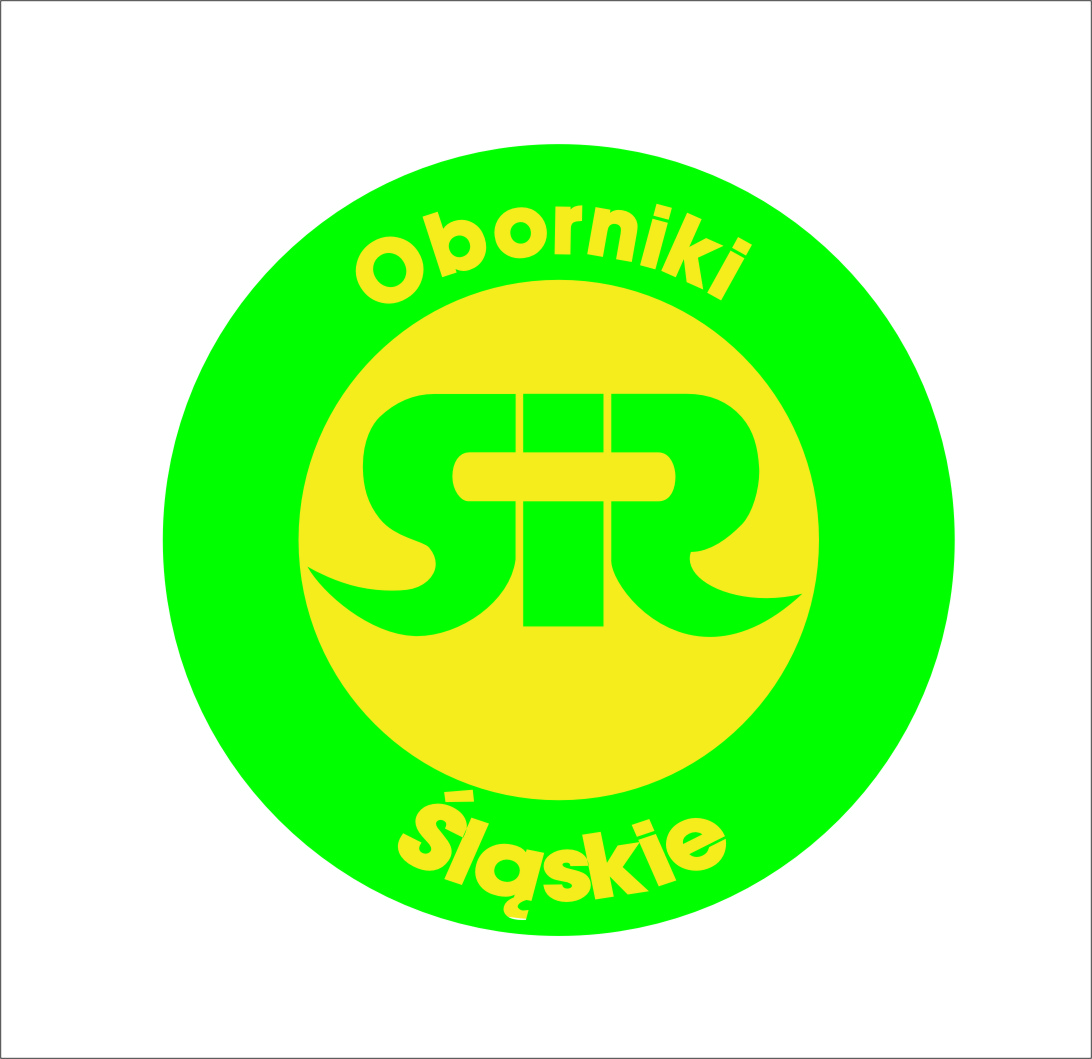 OŚRODEK SPORTU I REKREACJI  W OBORNIKACH ŚLĄSKICHZAPRASZA 
WSZYSTKIE DZIECI ZE SZKÓŁ PODSTAWOWYCH NA ZIMOWE PÓŁKOLONIEI TURNUS -  17.02.2014r. - 21.02.2014r.II Turnus – 24.02.2014r. – 28.02.2014r.Zgłoszenia : e-mail: osiros@op.pllub telefonicznie 71/310-11-04  lub 71/310-12-70Ostateczny termin zgłoszeń do 10 lutego 2014r.Zobacz też: www.osirobornikislaskie.pl